10	to recommend to the Council items for inclusion in the agenda for the next WRC, and to give its views on the preliminary agenda for the subsequent conference and on possible agenda items for future conferences, in accordance with Article 7 of the Convention,IntroductionAgenda item 10 requests WRC-15 to recommend to the Council items for inclusion in the agenda for the next WRC, and to give its view on the preliminary agenda for the subsequent Conference and on possible agenda items for future conferences, taking into account Resolution 808 (WRC-12).The above mentioned administrations from South African Development Community (SADC) are of the view that care should be taken in dealing with the volume of the agenda of a WRC and the workload of the preparatory work needed to be kept at a manageable level and that issues that can be resolved through the regular activities of ITU-R should not be converted into stand-alone agenda items of WRCs.ProposalSADC Member States support the inclusion of an agenda item regarding IMT spectrum beyond 2020 for inclusion on the agenda of WRC-19:–	Support for ITU-R to undertake the necessary sharing and compatibility studies between the mobile service and other services in the same and adjacent bands, taking into account the existing provisions contained in the Radio Regulations, as well as the use of these bands by the other services.–	Support for studies on frequency-related matters for IMT identification including possible additional allocations to the mobile services on a primary basis in portion(s) of the following frequency bands for the future development of IMT for 2020 and beyond:i)	26.5-27.5 GHzii)	31.8-33.4 GHziii)	40.5-43.5 GHziv)	45.5-47.0 GHzv)	47.2-47.5 GHzvi)	48.54-49.44 GHzvii)	50.4-52.6 GHzviii)	66-71 GHzix)	71-76 GHzx)	81-86 GHz.______________World Radiocommunication Conference (WRC-15)
Geneva, 2–27 November 2015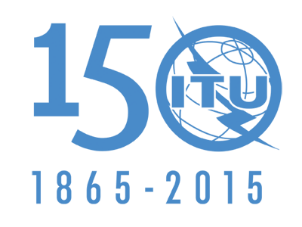 INTERNATIONAL TELECOMMUNICATION UNIONPLENARY MEETINGAddendum 3 to
Document 130(Add.25)-E27 October 2015Original: EnglishAngola (Republic of)/Botswana (Republic of)/Lesotho (Kingdom of)/
Madagascar (Republic of)/Malawi/Mauritius (Republic of)/
Mozambique (Republic of)/Namibia (Republic of)/Democratic Republic 
of the Congo/Seychelles (Republic of)/South Africa (Republic of)/
Swaziland (Kingdom of)/Tanzania (United Republic of)/
Zambia (Republic of)/Zimbabwe (Republic of)Angola (Republic of)/Botswana (Republic of)/Lesotho (Kingdom of)/
Madagascar (Republic of)/Malawi/Mauritius (Republic of)/
Mozambique (Republic of)/Namibia (Republic of)/Democratic Republic 
of the Congo/Seychelles (Republic of)/South Africa (Republic of)/
Swaziland (Kingdom of)/Tanzania (United Republic of)/
Zambia (Republic of)/Zimbabwe (Republic of)Proposals for the work of the conferenceProposals for the work of the conferenceAgenda item 10Agenda item 10